Základní škola a Mateřská škola Litvínov — Janov,Přátelství 160, okres Most PSČ 435 42, tel/fax:Tř.o: 00832502, Nejsme plata DPH	č.ú:	Ceská spořitelna a.s. LitvínovDatum: 2018-06-14Objednávka č. 84/2018Objednáváme u Vás:Učebnice pro 1. a 2. stupeň — viz objednávkový formulářSlužba/zboží bude v hodnotě bez DPH30.000,- KčSlužba/zboží bude v hodnotě včetně DPH:38.000,- KčObjednávku vystavila: lva HejlováProšlo předběžnou řídící a finanční kontrolou před vznikem závazku.Příkazce operace: PhDr. Miroslava Holubová .	 datum .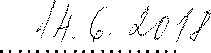 Správce rozpočtu: Jitka Ziková  datum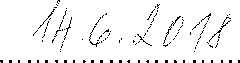 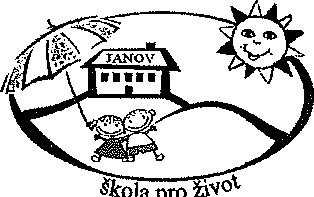 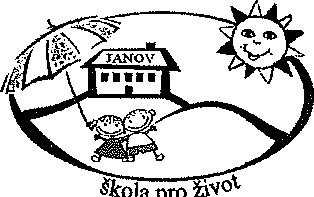 